Schulinterner Leitfaden„Förderung der Sprachkompetenz“an der Sachsenwald-Grundschule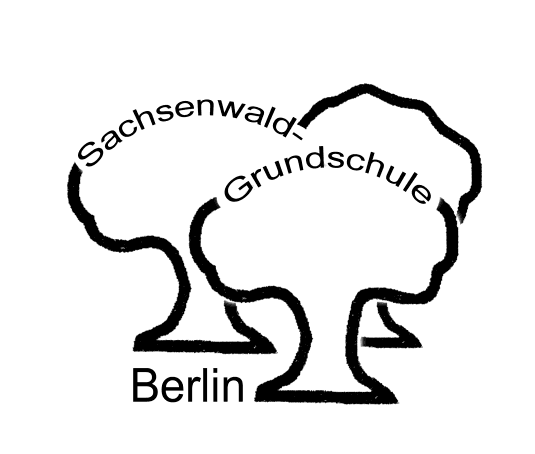 Inhaltsverzeichnis	Seite1.   Feststellung des Sprachförderbedarfs ab Klasse 1 	22.   Auswertung des Sprachstandes 	 33.   Unterstützungsmaßnahmen für Sprachförderlehrer*Innen 	 44.   Organisationsrahmen der Sprachförderung 	 45.   Inhaltliche Umsetzung der Sprachförderung in den Sprachfördergruppen 	 66.   Materialien, die schon eingesetzt werden	 77.   Weitere Lernorte und Kooperationen zur Sprachförderung	 88.   Förderung der überfachlichen Kompetenzen	 89.   Methoden zur Umsetzung der Sprachförderung	 910. Fortbildungswissen, auf das zurückgegriffen werden kann	 1011. Geplante Maßnahmen im Schuljahr 2017/2018	 10Feststellung des Sprachförderbedarfs ab Klasse 1 Vorbereitung und Bestand SchulanfangsphaseDie Bögen der Schulärztin (109er Bögen) werden jedes Jahr im März von der Schulleitung, der Sonderpädagogin und der Beratungslehrerin für Sprache/ SIBUZ (Frau Schmedes) auf Auffälligkeiten, die von der Schulärztin diagnostiziert wurden, durchgesprochen und Maßnahmen abgeleitet: Kontaktaufnahme mit der KiTa frühzeitige Elterngespräche durch Beratungslehrerin oder SonderpädagoginDie Sachsenwald-Grundschule führt jedes Jahr ab März KiTa- Kennenlerntage durch.Die zukünftigen Schulkinder durchlaufen in spielerischer Form den „Zauberwald“. Im Zauberwald ist ein sprachlicher Teil integriert. Die Beobachtungen zur Sprache werden in einem Beobachtungsbogen festgehalten und anschließend von der Sonderpädagogin, der Schulsozialarbeiterin und den Integrationserzieher*innen ausgewertet (siehe Anhang).Die Ergebnisse werden festgehalten und an die zukünftigen Klassenlehrer*innen weiter gegeben.Die Sonderpädagogin, Beratungslehrerin und Schulleiterin führen nach Vorlage der 109er Bögen und den Beobachtungen der KiTa-Kennenlerntage Auswertungsgespräche durch. Die Beratungslehrerin nimmt Kontakt mit den KiTas auf und führt Vorgespräche zu den Schüler*innen mit Auffälligkeiten im Bereich Sprache (und allen weiteren Förderbereichen). Bei Bedarf führt die Beratungslehrerin Hospitationen in den KITas durch.Weitere Maßnahmen werden abgeleitet:Elterngespräche vor Schuleintritt⇨ Beratung der Eltern (z.B. Logopädie)⇨ Empfehlung des Besuches der Sprachklassen in der Mühlenau-Grundschule⇨ Hospitation der Beratungslehrerin in den KiTasIn Einzelfällen werden Schulhilfekonferenzen vor Schuleintritt durchgeführt, um den Förderbedarf konkreter erfassen zu können und sofort Maßnahmen einzuleiten.Die Sprachlerntagebücher der KiTas werden der Schule zur Verfügung gestellt und in Hinblick auf Sprachauffälligkeiten gesichtet.Gleichmäßige Verteilung der Schüler*innen mit Förderbedarf im Bereich Sprache auf mehrere Klassen, um sprachförderliches Klima in den Klassen sicher zu stellen.Hörgeschädigte bzw. hörbeeinträchtigte Schüler*Innen und Kinder mit geringen Sprachkenntnissen oder Sprachentwicklungsverzögerungen sowie – störungen profitieren gleichermaßen von Lautgebärden und Mundbildern im Anfangsunterricht. Sie werden deshalb vorzugsweise gemeinsam in einer Klasse aufgenommen, in der die Arbeit mit Lautgebärden u.Ä. integraler Bestandteil des Unterrichts ist. Beobachtungen im Unterricht in den ersten Wochen (Reime bilden, Silben klatschen, Arbeit mit Bildern  Benennen von Wörtern, offene Gesprächssituationen zur Beobachtung nutzen, z.B. Klassenrat).Auffälligkeiten werden mit der Sonderpädagogin besprochen, ausgewertet und weitere Maßnahmen überlegt.Erfassung der Leistungsentwicklung mit standardisierten Testinstrumenten (LauBe oder Flex und Flora in der Schulanfangsphase)Leitfaden der Sachsenwald-Grundschule (erarbeitet in Zusammenarbeit von SIBUZ und Schule findet Beachtung (Leitfaden siehe Anhang)Bestand ab Klasse 3Erfassung der Leistungsentwicklung durch HSP und StolperwörtertestDurchführung einer Profilanalyse durch die Sonderpädagogin bei auffälligen Schülern und SchülerinnenDurchführung des großen Sprachtestes HSET durch die Beratungslehrerin des SIBUZ (Frau Schmedes)Einstellung einer Sonderpädagogin über PKB-MittelAuswertung des SprachstandesAm Ende des Schulhalbjahres wird der Sprachstand des Kindes erhoben und ausgewertet. Daraus entwickelt sich der für das einzelne Kind passende individuelle Förderplan. An dieser Stelle wird auch die Entscheidung über weitere Förderungsnotwendigkeit getroffen. Der/Die Sprachförderlehrer*in  benutzt den Erfassungsbogen „Sprachförderung – Indikatoren für Klasse 1 bis 3“ bzw. „Sprachförderung – Indikatoren für Klasse 4 bis 6“. Für eine differenziertere Erfassung wird die Sonderpädagogin hinzugezogen. Zur Dokumentation ihrer Ergebnisse stehen der Schule folgende Beobachtungsbögen zur Verfügung:Beobachtungsbogen zur Lauterfassungb)	Beobachtungsbogen zur phonologischen Bewusstheitc)	Beobachtungsbogen Morphologisch-syntaktische Ebened)	Beobachtungsbogen kommunikative Fähigkeitene)	Beobachtungsbogen Sprachverständnis	(entnommen aus der Zeitschrift: Inklusion im Fokus; Themenheft: Sprachförderung)Unterstützungsmaßnahmen für Sprachförderlehrer*InnenBestandHospitation im Unterricht durch die Beratungslehrerin und Durchführung einer Beratung der Sprachförderlehrer*in.Der Förderplan für den Schüler/die Schülerin mit Sprachförderbedarf wird im Team erstellt. Die Sonderpädagogin der Schule und/oder die Beratungslehrerin des SIBUZ berät ggf. das Team.Die Sprachförderlehrer*innen erfahren eine Beratung durch die Sprachbildungskoordinatorinnen. Bei Unsicherheiten bezüglich der Diagnostik wird eine individuelle Sprachstandsdiagnostik durch den /die Sonderpädagogin bzw. Beratungslehrer*in durchgeführt.Durch die Absprache der Doppelsteckungsstandards (siehe Anhang) zwischen Klassenlehrer*in und Sprachförderlehrer*in wird eine Verlässlichkeit in der Zusammenarbeit geschaffen.In regelmäßigen Abständen finden schulinterne Fortbildungen zur Sprachförderung statt.Nach Möglichkeit ist für jede Sprachfördergruppe ein Lehrer zuständig, so dass die Kontinuität im Ablauf der Sprachförderung gewährleistet ist.Organisationsrahmen der Sprachförderung Fest installierte temporäre Lerngruppen„Die Lauschfüchse“ eine temporäre Lerngruppe der Sonderpädagogin mit dem Schwerpunkt der Förderung der phonologischen Bewusstheit.Die „Sprachpiraten“ eine temporäre Lerngruppe der Sonderpädagogin für Schüler*innen der Klassen 2 und 3 zum gezielten Aufbau von Sprache. Hier werden die einzelnen Spracherwerbsstufen nachvollzogen (nach Aellig).„Kieler Leseaufbau“ – temporäre LerngruppeDer Kieler Leseaufbau unterstützt die phonologische Bewusstheit. Mit Hilfe des Lautgebärdensystems prägen sich die Kinder die Laut-Buchstaben-Zuordnung gedächtnismäßig ein. Dabei wird stets auf die richtige Aussprache der Laute/Silben und Wörter geachtet. Immer wiederkehrende Übungen (Handzeichen, Silbenteppich, Wörterliste,…) ermöglichen den Kindern die Synthese des Lesevorganges. In allen Übungen wird auf unbekannte Wortbedeutungen eingegangen.„Basale Förderung“ Schwerpunkte: Konzentrationsschulung, Stifthaltung, Lockerheit in den Händen, optische Differenzierung – alle Übungen werden von einer sprachlichen Förderung begleitet – Reime, Fingerspiele, einfache Aufforderungen, etc.
Teilnehmer: insgesamt 9 Kinder aus Klassenstufe 1Temporäre Lerngruppe in Form einer Brückenklasse 
Für zwei Kinder - ein Kind mit sonderpädagogischem Förderbedarf „Sprache“ und „emotional-soziale Entwicklung“ und ein Kind mit Förderbedarf „körperlich-motorische Entwicklung“ wurde eine TLG im Umfang von zwei Stunden täglich (jeweils 3. und 4. Stunde)eingerichtet.
In enger Zusammenarbeit mit den Klassenlehrerinnen erfolgt eine individuelle Förderung in den Bereichen Sprache und emotional-soziale Entwicklung statt.Integrative SprachförderungIn der Klassenstufe 1 werden je zwei Förderstunden für Teilungsstunden verwendet. Schüler*innen mit Förderbedarf im Bereich Sprache erhalten dadurch eine integrative Sprachförderung. Die Arbeit basiert auf dem Vorteil der kleineren Klassen und der Durchmischung der Lerngruppe mit „sprachstarken“ Schüler*innen (korrektives Feedback).Es gibt an der Sachsenwald-Grundschule mehrere integrative Sprachfördermaßnahmen.Die Grundlage für die Verständigung über integrative Fördermaßnahmen bildet die Doppelsteckungsvorlage.Additive SprachfördergruppenFür Klassenstufe 1- 6 wurden insgesamt 10 additive Sprachfördergruppen mit maximal 4 Kindern gebildet.In Klassenstufe 1 – 3 werden die Gruppen unter dem Gesichtspunkt ähnlicher Förderbedarfe zusammengestellt.In Klassenstufen 4 – 6 erfolgt die Förderung und Zusammenstellung der Gruppen in gezielter Rücksprache mit den Fach- und Klassenlehrer*innen.Gezielte Förderung für Schüler*innen ohne DeutschkenntnisseFür Schüler*innen, die im Laufe eines Schuljahres ohne Deutschkenntnisse an die Schule kommen, wird eine gezielte Einzelförderung (angelehnt an den Grundkurs im Fremdsprachenlernen) angeboten.Dies traf im Schuljahr 2017/18 auf drei Schüler*innen zu. Inhaltliche Umsetzung der Sprachförderung in den SprachfördergruppenKlassenstufe 1 - 3Klassenstufe 4 – 6Materialien, die schon eingesetzt werdenLesefächer: Klassensätze für alle Klassen 1 - 3Finkenboxen (Thema: Stadt, Schule, Wohnen, Supermarkt)Sprachbildung und Leseförderung in Berlin – GrundwortschatzDaZ-OrdnerScaffolding (Materialordner) nach Josef LeisenSpiele zur Förderung der Kommunikation (Beratung: Frau Richert)BildmaterialKartenspiele, z.B. Märchen, Es war einmalDixit-SpielStory Cubes (Märchen Krimis, Sport, Aktivitäten)Tempel des GrauensLesekofferWeitere Lernorte und Kooperationen zur SprachförderungWiederaufbau der schuleigenen Bücherei (über Verfügungsfonds eingestellte Fachkraft)Sprachförderung der Erzieher*innen im Unterricht und der ergänzenden Förderung und Betreuung (siehe auch Ganztagskonzept)Theaterwerkstatt des GanztagesTheaterprojekte der Schule (Kooperationen mit Grips-Theater, Theater Platypus, Theater Morgenstern)Wöchentlicher Besuch des Bücherbusses – Initiative des GanztagesLesepateneinsatzAußerschulische Lernorte (Kooperation mit KiTa, Kooperation mit Hermann-Ehlers Gymnasium, Kooperation mit Seniorenheim)Ausflüge (z.B. Zooschule Berlin, Spektrum, Mitmach- Museum, weitere Museen, Britzer Garten, Domäne Dahlem, Botanischer Garten)Chor-AG des Ganztages (Frau Pinkert) – Lieder in HerkunftsspracheSchulfest „Die Welt zu Gast im Sachsenwald“ – Würdigung der HerkunftsspracheFörderung der überfachlichen KompetenzenDurch den Sprachförderunterricht werden nicht nur die sprachlichen Kompetenzen der Schüler*innen gefördert, sondern auch überfachliche Kompetenzen. Dabei geht es um ein Zusammenwirken von Fähigkeiten und Fertigkeiten, personalen und sozialen Dispositionen sowie Einstellungen und Haltungen.Besonderes Augenmerk legen wir bei der Förderung der überfachlichen Kompetenzen auf folgende vier Bereiche:Personale KompetenzSelbstwahrnehmung (die SuS nehmen ihre Interessen und Gefühle wahr und schätzen ihre Stärken und Schwächen realistisch ein)Selbstkonzept (die SuS formulieren ihre eigene Meinung und vertreten ihre Interessen)Selbstregulierung (die SuS formulieren ihre Wünsche und Bedürfnisse, respektieren dabei die Wünsche anderer; reflektieren ihre Lernprozesse und Ergebnisse)Soziale KompetenzSoziale WahrnehmungsfähigkeitRücksichtnahmeKooperation und TeamfähigkeitUmgang mit KonfliktenInterkulturelle VerständigungLernkompetenzProblemlösungskompetenz (die SUS bearbeiten die Fragestellungen und kommen dabei zu sachgerechten Lösungen)Arbeitskompetenz (die Strategien zur Lösung von Aufgaben werden genutzt, Arbeitsmethoden ausgewählt und angewendet)Medienkompetenz (die Lernenden nutzen unterschiedliche Medien)FachkompetenzLesekompetenz (die SuS setzen sich mit verschiedenen Texten auseinander; sie entnehmen Informationen aus unterschiedlichen Texten)Schreibkompetenz (die SuS verfassen eigene Texte sach- und adressatengerecht)Kommunikationskompetenz (die SuS hören anderen aufmerksam zu, drücken sich in Kommunikationssituationen entsprechend aus und beteiligen sich an Gesprächen; Bild- und Buchbetrachtungen, Erzählrunden, Rollenspiele)Methoden zur Umsetzung der SprachförderungSchüleraktivierende Methoden wie Interview, Brainstorming, Collage, etc.Drama-pädagogische Elemente (Rollenspiele, Dialoge, Situationen improvisieren, etc.)GruppenarbeitArbeitskartenGestaltendes Sprechen (Vorlesen, Vortragen, Rezitieren etc.)Offene Unterrichtsmethode (Freiarbeit)Tafelarbeit (Arbeit an der Wandtafel)Präsentationstechniken (Folien, Flipchart, Plakat, Smart-Board)Spielerisches LernenAudio-visueller MedieneinsatzAlle Methoden des Scaffoldings, wie z.B. Tabellen, Bilder, Skizzen, Lernplakate, SprechblasenHerzenskreisKlassenratMediationsleitfaden BMMFortbildungswissen, auf das zurückgegriffen werden kannStudientag: Basiscurriculum: SprachbildungSchulinterne Fortbildung zu LernszenarienPPP Präsentation Scaffolding in GK durch Frau von RichthofenSchulinterne Fortbildung zu Operatoren für alle Lehrkräfte am Vormittag für Erzieher*innen am Nachmittag für Lehrer*innenSchulinterne Fortbildung zu Quadrama für alle Lehrkräfte am Vormittag für Erzieher*innen am Nachmittag für Lehrer*innenSchulinterne Fortbildung „Sprachförderung“ durch SIBUZ – Frau KrinsSprachbildungskoordinatorin: Fortbildung zu ScaffoldingNetzwerktreffen: SprachbildungSprachbildungskonzept und Basiscurriculum SprachbildungSprachbildungskoordinatorin: Fachtag Sprachförderung
Schweigen ist silber, Reden ist goldGeplante Maßnahmen im Schuljahr 2017/2018SchwerpunkteUmsetzungKinder ohne SprachkenntnisseSchwerpunkte liegen aufWortschatzerweiterungSchaffung vieler Sprechanlässe Freies SprechenBesprechen vieler AlltagssituationenEinsatz vieler Spiele, Märchen, Bilder, BilderbücherSinnvolle KorrekturEinsatzvieler Spiele
z.B. Dixit- SpielStory CubesKartenspiele (z.B. Es war einmal)Teamspiele (z.B. Tempel des Grauens)Spiele zu Oberbegriffen, Gefühlen, Adjektive und Verben finden, weitererzählen,verstärktes Visualisieren
 Bildkarten (siehe www.schule.org)Bilderbücher – weitererzählenKinder mit 
geringen bis durchschnittlichen SprachkenntnissenSchwerpunkte liegen aufReimbildungWortschatzerweiterungSprachverständnisArtikelgebrauchKonjunktion des VerbesW-FragenSatzbauErgebnisse präsentierenEinsatzvieler Spiele s.o. Finkenboxen
zu den Themen: Stadt, Schule, Wohnen, SupermarktFreies SprechenDialogeRollenspieleSprachbildung und Leseförderung in Berlin _ GrundwortschatzKinder mit besseren SprachkenntnissenSchwerpunkte liegen auf:Konjunktion des VerbesPluralbildungArtikelgebrauchAkkusativ- und DativgebrauchStellung des Verbes bei NebensätzenPräteritumEinsatzSpiele s.o.FinkenboxenFreies SprechenDialogeRollenspieleSchwerpunkteUmsetzungKinder ohne SprachkenntnisseSchwerpunkte liegen aufWortschatzarbeiten in Bezug auf Schul-/Alltagssituationenbesprechen vieler Anlässeeinfache Sätze bildeneinfache Fragen bildensinnvolle KorrekturEinsatzDAZ-Ordnerverstärktes Visualisieren
Bildkarten (siehe www.schule.org)Bildmaterial mit dazugehörigen Arbeitsblättern (einfache Begrifflichkeit)Bilderbücher – weitererzählenBezug zu Schule und Alltag der Schüler*inneneigene Bilderbücher aus den Heimatländern besprechenKinder mit 
geringen bis durchschnittlichen SprachkenntnissenSchwerpunkte liegen aufReimbildungWortschatzerweiterungSprachverständnisArtikelgebrauchKonjunktion des VerbesW-FragenSatzbauErgebnisse präsentierenEingehen auf Fachbegriffe/Orientierung am FachunterrichtEinsatzvieler Spiele s.o. Finkenboxen
zu den Themen: Stadt, Schule, Wohnen, SupermarktFreies SprechenDialogeRollenspieleSprachbildung und Leseförderung in Berlin _ GrundwortschatzKinder mit besseren SprachkenntnissenSchwerpunkte liegen auf:Konjunktion des VerbesFreies SprechenSchaffen vieler SprechanlässePluralbildungArtikelgebrauchAkkusativ- und DativgebrauchStellung des Verbes bei NebensätzenPräteritumOrientierung am FachunterrichtEinsatzSpiele s.o.FinkenboxenStory CubesKartenspiele/BildkartenSpiele zu Oberbegriffen, Gefühle, Adjektive und Verben findenBMMFreies SprechenDialogeRollenspieleWasWerWannEinführung LesefächerUnterstützung der Einführung des Lesefächers durchSprachbildungskoordinatorinnen:Herstellung des Lesefächers für jede KlasseEvaluation Alle Lehrer*innenIn Klassenstufe 2 – 4Frau von RichthofenFrau RichertFrau von RichthofenFrau Richertbis 1. Hj. 2017/18bis 1. Hj. 2017/18März 2018Evaluation der Indikatoren – SprachförderungSprachbildungskoordinatorinSonderpädagoginBeratungslehrerinSchulleitungJuni 2018Fortbildung ScaffoldingKollegium Sachsenwald-GrundschuleVormittag: Erzieher*innenNachmittag: Lehrer*innenMai/Juni 2018Fortbildung ist bei der regionalen Fortbildung 
(Frau Kiwus) angefragtSchulinterne Fortbildung/  Beratung der Sprachförderlehrer durch die SprachbildungskoordinatorenOrganisation:Frau von RichthofenFrau RichertBeginn Schuljahr 2018/19Personelle Verstärkung derSprachbildungs-AGSchulleitung: Aufnahme in Aufgabenverteilung GK1.Gesamtkonferenz 2018/19MaterialzusammenstellungAlle SprachförderlehrerOrganisation:Frau von RichthofenFrau RichertApril 2018Bestellungen von KommunikationsspielenFrau Waldschmidtnach Freigabe des Haushaltes